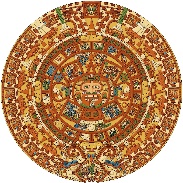 La Academia Dolores Huerta Charter Middle School “A Dual Language Charter Middle School”400 W.Bell St.Las Cruces, NM 88005Phone: 575-526-2984Fax: 575-523-5407 The mission of La Academia Dolores Huerta is to provide a diverse bilingual educational program in the arts that fosters the development of a strong socio-cultural identity while achieving academic success.La misión de La Academia Dolores Huerta es proporcionar un programa educativo bilingüe diverso de las artes que fomenta el desarrollo de una fuerte identidad sociocultural mientras se logra el éxito académico.Regular Governing Council MeetingThursday March 03, 2022 at 5:30 PM, LADH Conference RoomAlso accessible via Zoom:https://zoom.us/j/92827338182?pwd=WGgzcURKcVNHT3FRL3lpTkt3K2ZvQT09Meeting ID: 928 2733 8182              Passcode: tEE8v7Call to order: 5:30 PM Roll call and establish quorumApproval of agenda Open forum-public input*Public comments and observations regarding education policy and governance issues, as well as the strategic planning are heard at this time. Time limit per presenter may be imposed by ChairReview, discussion, and possible approval of February 10, 2022, Regular GC Meeting Minutes.ACTION ITEMSReview, discussion, and possible approval of BAR 560-000-2122-0024-M.Review, discussion, and possible approval of LADH applying for a purchasing card through New Mexico Bank & Trust, with Sylvy Galvan de Lucero and Mirna Rodriguez having authorization to apply for and/or make changes to the LADH purchasing card account. Review, discussion, and possible approval of Sylvy Galvan de Lucero’s, Head Administrator, bonus. Review mid-year (December) head administrator evaluationReview, discussion, and possible acceptance of Joseph Lincecum’s letter of resignation.NEW BUSINESS: DISCUSSION ITEMS ONLY – NO ACTION WILL BE TAKENFinance Committee ReportCSD Site VisitAfter school Enrichment Instructor and ApprenticeIncreasing parent involvement Review March calendar:GC TrainingEquity Council UpdateStudent enrollment 2021-2022Standardized testing Head Administrators ReportSecretary ReportGC Recruitment Updating policies: Complaint; Fundraiser  Adjourn GC general meeting*Any individual attending a board meeting may sign in to participate in the Public Input section of the Agenda, if any. Such persons may speak on any item after the individual is recognized by the President of the Board and introduces himself/herself at the podium. The Governing Council of La Academia Dolores Huerta will not take action on any item presented under Public Input, until an opportunity to do so is afforded. La Academia Dolores Huerta will provide an interpreter for the Hearing Impaired and simultaneous Spanish translation upon request. Requests should be submitted to the chancellor’s office three days prior to the meeting.